«Сказочный лес»Цели и задачи:учить создавать в рисунке образ волшебного леса, используя необычное строение деревьев, сказочные узоры и т.д.;знакомить детей с жанром пейзажа, развивать навыки грамотного заполнения листа (выделение главного, сочетание больших предметов и мелких), изображение переднего и заднего плана;развивать воображение и творческие способности;побуждать детей к отражению в рисунке своих впечатлений, к самостоятельному нахождению выразительных средств;закреплять приемы рисования цветными карандашами и мелками.Раздаточный материал: альбомные листы, простые карандаши, цветные карандаши, цветные мелки.Рассмотрите картины художников - пейзажистов: И. И. Шишкин, Теодор Руссо, Альфред Сислей, А.Куинджи, И.Остроухов, И.Левитан, В.Поленов, Г.Мясоедов, А.Герасимов, А.Саврасов, В.Никонов      Здравствуй лес, дремучий лесПолный сказок и чудесТы о чем шумишь листвою?...Все открой, не утаи.Ты же видишь, мы свои.Вспомните русские-народные сказки: «Колобок», «Маша и медведь», «Заюшкина избушка», «Теремок». А сейчас представьте, что мы с вами отправляемся в сказочное путешествие и будем гулять не в простом лесу, а в сказочном.Послушайте стихотворение:Я иду по сказочному лесу.И такая тишина вокруг.Солнца луч пронзает чуть завесу,И трепещет позолоты круг.Сказочные жители лесныеВеселились ночью до утра.И фонарики горят живые,Будто искры дивного костра.Я хочу остаться в этом мире,Где царит добро, не правит зло.Раскрываю сердца дверь пошире.Чтоб и мне сегодня повезло.(Николина Озерная)Деревья в этом лесу могут быть живыми и даже разговаривать. Пофантазируйте, как могут быть раскрашены деревья в вашем волшебном лесу (листья на деревьях могут быть синими, красными, фиолетовыми, в точку, в кружочек; стволы деревьев могут быть причудливо изогнуты, украшены крестиками, ромбиками, разноцветными полосками и т. д.), каких сказочных героев можно увидеть там. Придумайте и нарисуйте свой сказочный лес.Звучит классическая музыка — В. А. Моцарт «Дождь», «Фантазия», «Симфония сердца».Физкультминутка.В темном лесу есть избушка.
В темном лесу есть избушка. (Дети шагают.)
Стоит задом наперед. (Дети поворачиваются.)
В той избушке есть старушка. (Грозят пальцем.)
Бабушка Яга живет. (Грозят пальцем другой руки.)
Нос крючком, (Показывают пальчиком.)
Глаза большие, (Показывают.)
Словно угольки горят. (Покачивают головой.)
Ух, сердитая какая! (Бег на месте.)
Дыбом волосы стоят. (Руки вверх.)Для пробуждения фантазии, творческого мышления предлагаю детям послушать четверостишья о сказочных героях, которых можно встретить в волшебном лесу.Не лежалось на окошке- Покатился по дорожке...(Колобок)А дорога - далека,А корзина - нелегка,Сесть бы на пенек,Съесть бы пирожок...(Маша и медведь)Нет ни речки, ни пруда -Где воды напиться?Очень вкусная водаВ ямке от копытца!(Сестрица Аленушка и братец Иванушка)Красна девица грустна:Ей не нравится весна,Ей на солнце тяжко!Слезы льет бедняжка!..(Снегурочка)Ах, ты, Петя-простота,Сплоховал немножко:Не послушался Кота,Выглянул в окошко...(Петушок - золотой гребешок)По тропе, шагая бодро,Воду Сами Тащат Ведра!(По щучьему велению)Колотил да колотилПо тарелке носом -Ничего не проглотилИ остался с носом...(Лиса и журавль)(А.Шибаев)Расскажите  о своем сказочном лесе и о том, кто в нем живет.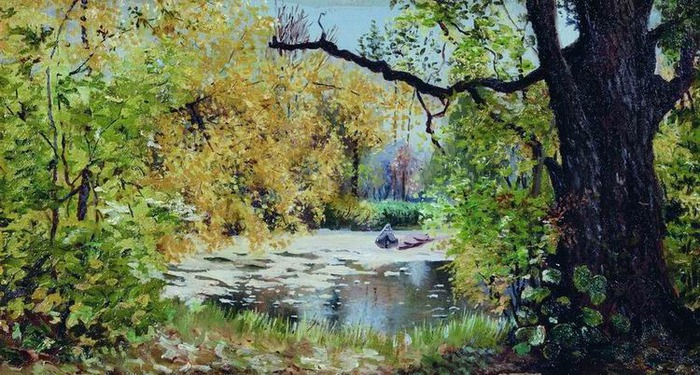 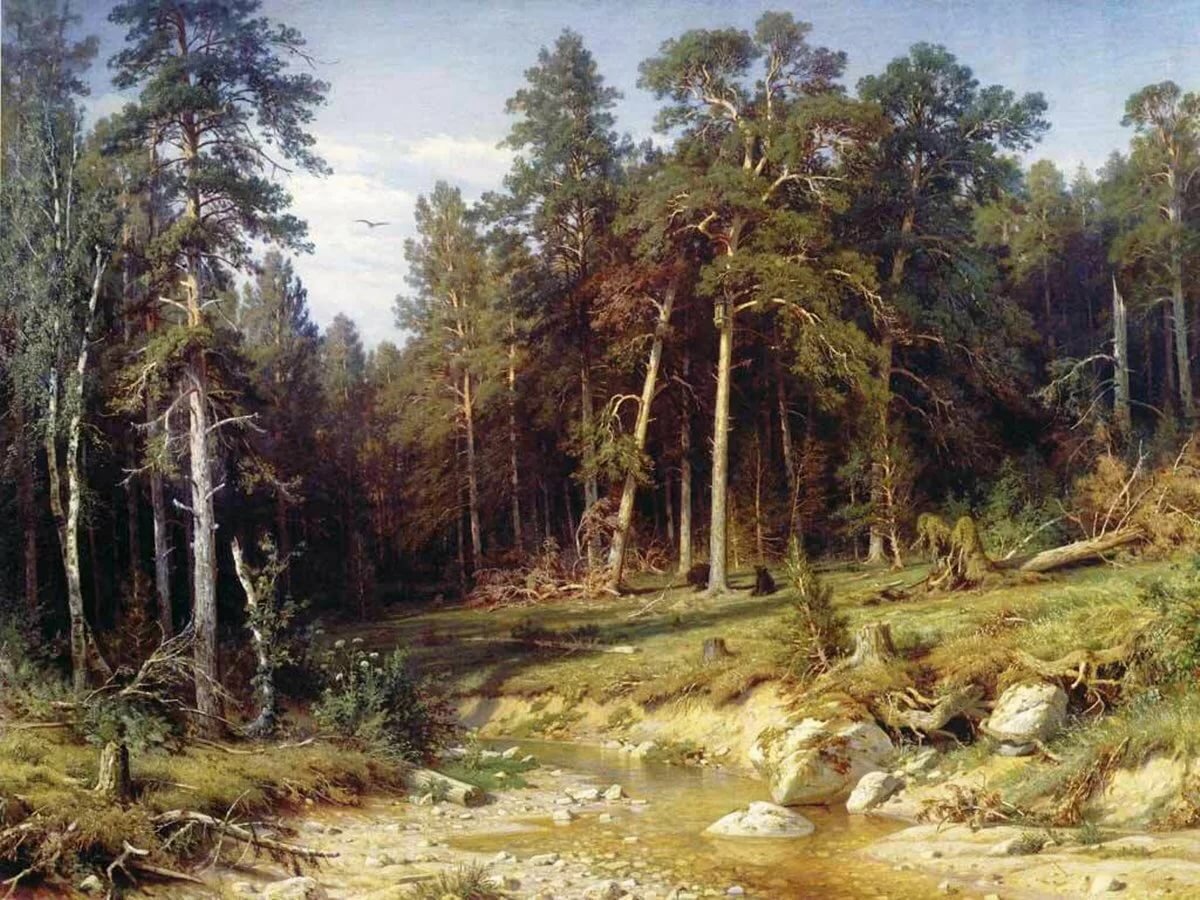 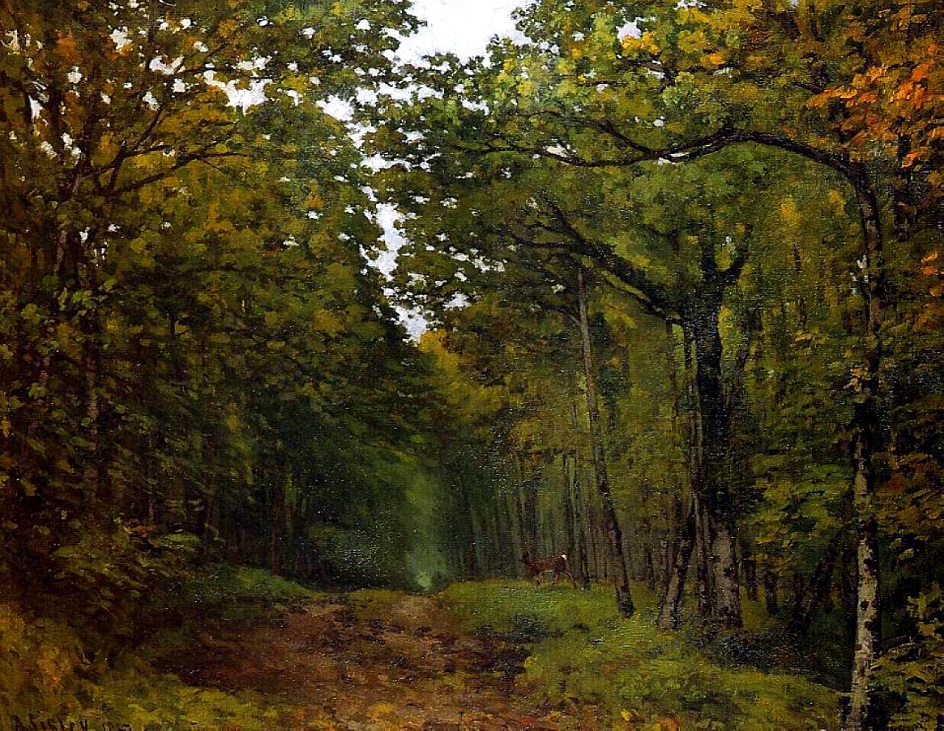 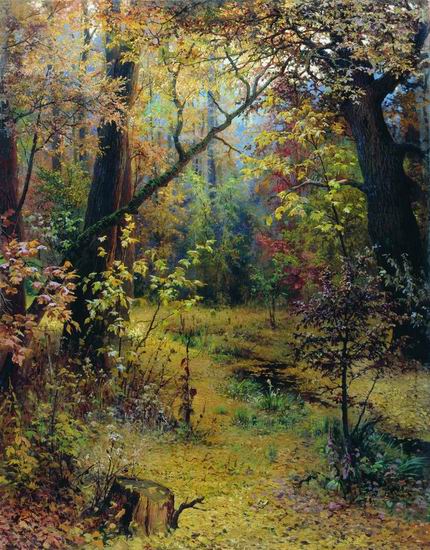 